Test Scores and Quiz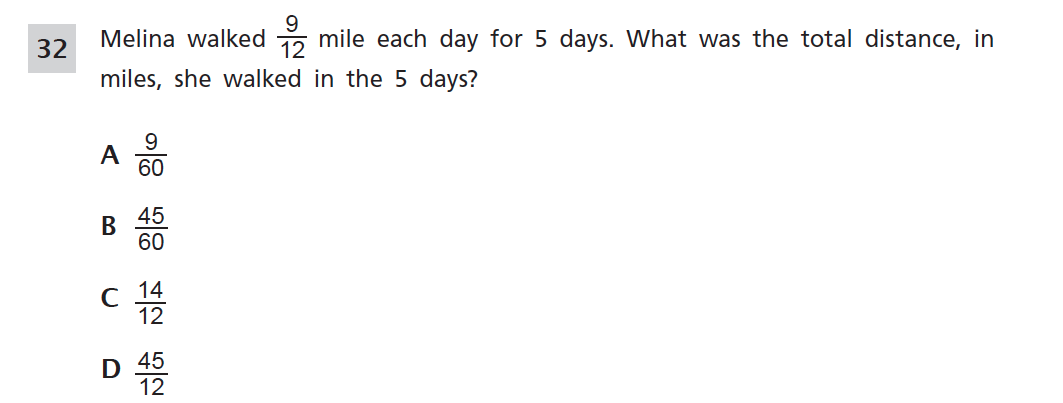 SubjectsMonday 3/2/2020  8:00 -2:20Tuesday 3/3/2020      8:00 -2:20Wednesday  3/4/2020     8:00 -2:20   Thursday    3/5/2020     8:00 -2:20Friday   3/6/2020  8:00-2:20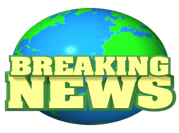 Come to school on timeFamily EngagementEvery Tuesday 2:30-3:30HALF DAY SCHOOLDISSMISAL 11:30Parent-Teacher ConferenceMath Websites to visitwww.aaamath.comwww.ixl.comReading and Writing Workshop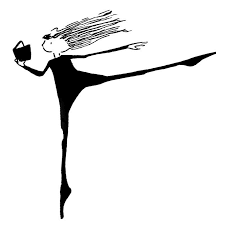 Read Historical Fiction for 45 mins. and record your reading on your reading log. Vocabulary- Use the story Quake to find two Similes using pp 9-13, write each on a post it note. *Bonus-One metaphor.HWBKRead Historical Fiction text-Quake for 15 minutes and answer the reading question. After, read your own fiction book for 30 mins. and record your reading on your reading log.  Reading Question- What obstacles keep Jacob from getting home quick? Use two details to support your answer. Use RACE Loose LeafRead Historical Fiction text-Quake for 15 minutes and answer the reading question. After, read your own fiction book for 30 mins. and record your reading on your reading log.  Vocabulary- Remember: Synonyms are words that have almost the same meaning while antonyms are words that have the opposite meaning.What is a Synonym for coaxed?What is an Antonym for energized?Homework notebookRead Non-Fiction 45 minutes and record your reading on your reading log. Vocabulary- What is a Synonym for stupor?What is an Antonym for miniature?Homework notebookRead Non-Fiction 45 minutes and record your reading on your reading log. Envision Math 2.0Math- 10.4Diana is slicing a tomato for 4 members of his family. Each person will get   of the tomato. What fraction of the tomato will Diana slice? LOOSELEAF/ROARMath-10.6Laila watched television for 1 hour 35 minutes. Later she read. She watched television and read for a total of 3 hours 52 minutes. How long did Laila read? HWBKMath- Review for Unit 10 Test tomorrow!Complete #32 (on back of hw sheet). Make sure to include a “So” sentence.HWBKMath-Topic 10 Test! Practice www.sheppardsoftware.com Convert Improper FractionsMath- practice www.sheppardsoftware.com Adding Fractions Science_______Social StudiesA student pours water into a cup and places the cup in a freezer. After many hours, the water will change fromA  solid to gasB  solid to liquidC  liquid to solidD  liquid to gasWhich object is the best conductor of electricity?A  glass rodB  wooden stickC  plastic strawD  metal nail Which force causes a soccer ball to fall to the ground after it has been kicked up in the air?
A erosion
B friction
C gravity
D magnetismWhich tool should a student use to examine spots on a frog?A  thermometerB  hand lensC  graduated cylinderD  magnetWhich process is common to most living things?A flyingB talkingC seeingD reproducingPlease check and sign your child’s H.W.Parent SignatureX______________Parent SignatureX__________________Parent SignatureX__________________Parent SignatureX__________________Parent SignatureX______________DateBook TitleAuthorStart Page(Number) End Page(Number)Minutes ReadBook GenreParent SignatureMonday3/2Fiction BookTuesday3/3Fiction BookWednesday3/4Fiction BookThursday3/5Non-Fiction BookFriday 3/6Non-Fiction BookReading Test ScoreTest Date  Parent SignatureMath TestTest Date  Parent SignatureS/S- Science TestTest DateParent Signature